ОПИС ДИСЦИПЛІНИ(до 1000 друкованих знаків)Метою є одержання високих, сталих, економічно-обґрунтованих та прогнозованих урожаїв сільськогосподарських культур. Вирішення цієї проблеми можливе за умови визначення комплексного впливу природних та організаційно-технологічних факторів на ріст і розвиток рослин та формування їх продуктивності, встановлення рівня забезпечення с.-г. культур цими факторами в конкретних ґрунтово-кліматичних умовах та обґрунтування необхідності ресурсів з їх регулюванням. Рослинництво спрямоване, щоб розробляти, удосконалювати та з високою ефективність впроваджувати прогресивні технології вирощування польових культур в умовах різних форм власності і господарювання; здійснювати біологічний контроль за станом посівів та управляти процесами формування врожаю; забезпечувати високу економічну ефективність впроваджуваних технологіях; розробляти і реалізовувати заходи щодо поліпшення якості та зменшення втрат рослинницької продукції.Набуття компетентностей: Інтегральна компетентність (ІК): здатність розв’язувати складні спеціалізовані задачі та практичні проблеми професійної діяльності з захисту і карантину рослин і застосовувати теоретичні знання та методи фітосанітарного моніторингу, огляду, аналізу, експертизи, що характеризуються комплексністю та невизначеністю умов.Загальні компетентності (ЗК):ЗК 2 Здатність застосовувати знання у практичних ситуаціях.ЗК 3 Знання та розуміння предметної області та розуміння професійної діяльності.ЗК 6 Навички використання інформаційних і комунікаційних технологій для професійної діяльності.Фахові (спеціальні) компетентності (ФК):Здатність комплексно застосовувати методи для довгострокового регулювання, розвитку та поширення шкідливих організмів до господарсько невідчутного рівня на основі прогнозу, економічних порогів шкідливості, ефективності дії корисних організмів, енергоощадних та природоохоронних технологій, які забезпечують надійний захист рослин і екологічну безпеку довкілля відповідно до угоди СОТ СФЗ та положень законодавств Європейського Союзу.Вивчення навчальної дисципліни забезпечує досягнення наступних програмних результатів навчанняПРН 5. Коректно використовувати доцільні математичні і статистичні методи та інформаційні технології у професійній діяльності. ПРН 6. Коректно використовувати доцільні методи спостереження, опису, ідентифікації, класифікації, культивування об'єктів агробіоценозів та підтримання їх стабільності для збереження природного різноманіття. ПРН 7. Володіти базовими знаннями з основ генетики, селекції та насінництва, мікробіології, фізіології рослин, екології, ґрунтознавства, агрохімії, землеробства, рослинництво з основами кормовиробництва в обсязі, необхідному для освоєння загально- та спеціалізовано-професійних дисциплін.СТРУКТУРА КУРСУПОЛІТИКА ОЦІНЮВАННЯШКАЛА ОЦІНЮВАННЯ СТУДЕНТІВРЕКОМЕНДОВАНІ ДЖЕРЕЛА ІНФОРМАЦІЇ1.	С.М. Каленська, М.Я. Дмитришак В.А. Мокрієнко. Зернові та зернобобові культури. Навчальний посібник. - Вінниця: ТОВ "ТВОРИ". 2020. - 366 с.2.	Рослинництво з основами кормовиробництва та агрометеорології. Частина 1: підручник/ С.М. Каленська, М.Я. Дмитришак, В.А. Мокрієнко  та ін. – Київ: Прінтеко, 2023-610 с.3.	Петриченко В.Ф.,  Лихочвор В.В. Рослинництво. Нові технології вирощування польових культур: підручник.- 5-те вид., виправ., допов. Львів: НВФ "Українські технології", 2020. 806 с.4.	Мазур В.А., Поліщук І.С., Текало Н.В. та ін. Рослинництво. Навчальний посібник. – Вінниця: ТОВ «Друк». 2020. 352 с.5.	Рослинництво : навчальний посібник. Вакал А. П., Литвиненко Ю. І.; МОН, Сумський державний педагогічний університет імені А. С. Макаренка. Суми : [ФОП Цьома С.П.], 2021. 128 с	ІНФОРМАЦІЙНІ РЕСУРСИ1.	Міністерство аграрної політики (законодавча база) http://www.minagro.kiev.ua/2.	Технології вирощування польових культур http://agro-business.com.ua/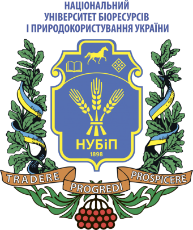 СИЛАБУС ДИСЦИПЛІНИ «РОСЛИННИЦТВО З ОСНОВАМИ КОРМОВИРОБНИЦТВА»Ступінь вищої освіти - БакалаврСпеціальність 202 «Захист і карантин рослин»Освітня програма «Захист і карантин рослин»Рік навчання 3, семестр 5Форма навчання деннаКількість кредитів ЄКТС 3Мова викладання  українська_______________________Лектор курсу Доцент, кандидат сільськогосподарських наук, Антал Тетяна ВолодимирівнаКонтактна інформація лектора (e-mail)taniantal@ nubip.edu.uaСторінка курсу в eLearn https://elearn.nubip.edu.ua/course/view.php?id=414ТемаГодини (лекції/лаборато рні, практичні, семінарські)Результати навчанняЗавданняОцінювання1 семестр1 семестр1 семестр1 семестр1 семестрМодуль 1Модуль 1Модуль 1Модуль 1Модуль 1Тема1.Рослинництво якнаука і галузісільськогогосподарства2/2У результаті вивчення навчальної дисципліни студент повинен знати: завдання та тенденції розвитку рослинницької галузі в Україні; народногосподарське значення, різноманітність використання, поширення та потенціал урожайності польових культур і приклади їх високої реалізації у виробництві; еколого-біологічні та агрохімічні основи рослинництва; прогресивні технології вирощування високих та екологічно чистих врожаїв сільськогосподарських культур в різних грунтово кліматичних зонах; вимоги державних стандартів щодо якості рослинницької продукції та шляхи її поліпшення; заходи щодо зменшення втрат врожаю при збирані, транспортуванні, після збиральній доробці та зберіганні. Вміти: розробляти, удосконалювати та з високою ефективність впроваджувати прогресивні технології вирощування польових культур в умовах різних форм власності і господарювання; здійснювати біологічний контроль за станом посівів та управляти процесами формування врожаю; забезпечувати високу економічну ефективність впроваджуваних технологіях; розробляти і реалізовувати заходи щодо поліпшення якості та зменшення втрат рослинницької продукції.Здача лабораторної роботи. Написаннятестів, модулів, підготовка презентацій,рефератів. Розв’язанняситуаційних завдань таприйняття правильнихрішень (в.т.ч. в elearn)Письмовийекзамен,оцінюванняна лекціяхта під часзанятьТема 2. Елементи технологій вирощуваннясільськогосподарських культур2/2У результаті вивчення навчальної дисципліни студент повинен знати: завдання та тенденції розвитку рослинницької галузі в Україні; народногосподарське значення, різноманітність використання, поширення та потенціал урожайності польових культур і приклади їх високої реалізації у виробництві; еколого-біологічні та агрохімічні основи рослинництва; прогресивні технології вирощування високих та екологічно чистих врожаїв сільськогосподарських культур в різних грунтово кліматичних зонах; вимоги державних стандартів щодо якості рослинницької продукції та шляхи її поліпшення; заходи щодо зменшення втрат врожаю при збирані, транспортуванні, після збиральній доробці та зберіганні. Вміти: розробляти, удосконалювати та з високою ефективність впроваджувати прогресивні технології вирощування польових культур в умовах різних форм власності і господарювання; здійснювати біологічний контроль за станом посівів та управляти процесами формування врожаю; забезпечувати високу економічну ефективність впроваджуваних технологіях; розробляти і реалізовувати заходи щодо поліпшення якості та зменшення втрат рослинницької продукції.Здача лабораторної роботи. Написаннятестів, модулів, підготовка презентацій,рефератів. Розв’язанняситуаційних завдань таприйняття правильнихрішень (в.т.ч. в elearn)Письмовийекзамен,оцінюванняна лекціяхта під часзанятьТема 3.Ріст та розвиток сільськогосподарськихкультур2/2У результаті вивчення навчальної дисципліни студент повинен знати: завдання та тенденції розвитку рослинницької галузі в Україні; народногосподарське значення, різноманітність використання, поширення та потенціал урожайності польових культур і приклади їх високої реалізації у виробництві; еколого-біологічні та агрохімічні основи рослинництва; прогресивні технології вирощування високих та екологічно чистих врожаїв сільськогосподарських культур в різних грунтово кліматичних зонах; вимоги державних стандартів щодо якості рослинницької продукції та шляхи її поліпшення; заходи щодо зменшення втрат врожаю при збирані, транспортуванні, після збиральній доробці та зберіганні. Вміти: розробляти, удосконалювати та з високою ефективність впроваджувати прогресивні технології вирощування польових культур в умовах різних форм власності і господарювання; здійснювати біологічний контроль за станом посівів та управляти процесами формування врожаю; забезпечувати високу економічну ефективність впроваджуваних технологіях; розробляти і реалізовувати заходи щодо поліпшення якості та зменшення втрат рослинницької продукції.Здача лабораторної роботи. Написаннятестів, модулів, підготовка презентацій,рефератів. Розв’язанняситуаційних завдань таприйняття правильнихрішень (в.т.ч. в elearn)Письмовийекзамен,оцінюванняна лекціяхта під часзанятьТема 4. Зернові культури. Озимі хліба.Перезимівля озимих культур захист рослин віднесприятливих умов. Озимі зернові культури тритикале, ячмінь, озимапшениця, жито).2/2У результаті вивчення навчальної дисципліни студент повинен знати: завдання та тенденції розвитку рослинницької галузі в Україні; народногосподарське значення, різноманітність використання, поширення та потенціал урожайності польових культур і приклади їх високої реалізації у виробництві; еколого-біологічні та агрохімічні основи рослинництва; прогресивні технології вирощування високих та екологічно чистих врожаїв сільськогосподарських культур в різних грунтово кліматичних зонах; вимоги державних стандартів щодо якості рослинницької продукції та шляхи її поліпшення; заходи щодо зменшення втрат врожаю при збирані, транспортуванні, після збиральній доробці та зберіганні. Вміти: розробляти, удосконалювати та з високою ефективність впроваджувати прогресивні технології вирощування польових культур в умовах різних форм власності і господарювання; здійснювати біологічний контроль за станом посівів та управляти процесами формування врожаю; забезпечувати високу економічну ефективність впроваджуваних технологіях; розробляти і реалізовувати заходи щодо поліпшення якості та зменшення втрат рослинницької продукції.Здача лабораторної роботи. Написаннятестів, модулів, підготовка презентацій,рефератів. Розв’язанняситуаційних завдань таприйняття правильнихрішень (в.т.ч. в elearn)Письмовийекзамен,оцінюванняна лекціяхта під часзанятьТема 5. Зернові бобові культури. Загальнахарактеристика та особливості технологіївирощування. Горох.Соя.2/2У результаті вивчення навчальної дисципліни студент повинен знати: завдання та тенденції розвитку рослинницької галузі в Україні; народногосподарське значення, різноманітність використання, поширення та потенціал урожайності польових культур і приклади їх високої реалізації у виробництві; еколого-біологічні та агрохімічні основи рослинництва; прогресивні технології вирощування високих та екологічно чистих врожаїв сільськогосподарських культур в різних грунтово кліматичних зонах; вимоги державних стандартів щодо якості рослинницької продукції та шляхи її поліпшення; заходи щодо зменшення втрат врожаю при збирані, транспортуванні, після збиральній доробці та зберіганні. Вміти: розробляти, удосконалювати та з високою ефективність впроваджувати прогресивні технології вирощування польових культур в умовах різних форм власності і господарювання; здійснювати біологічний контроль за станом посівів та управляти процесами формування врожаю; забезпечувати високу економічну ефективність впроваджуваних технологіях; розробляти і реалізовувати заходи щодо поліпшення якості та зменшення втрат рослинницької продукції.Здача лабораторної роботи. Написаннятестів, модулів, підготовка презентацій,рефератів. Розв’язанняситуаційних завдань таприйняття правильнихрішень (в.т.ч. в elearn)Письмовийекзамен,оцінюванняна лекціяхта під часзанятьМодуль 2Модуль 2Модуль 2Модуль 2Модуль 2Тема 6. Бульбоплоди. Загальна характеристика та особливості технології вирощування. 2/2 Студент повинен знати бульбоплідні, коренеплідні культури, олійні, прядивні культури, їх морфологічну будову, біологічні особливості. Володіти знаннями з технології вирощування сільськогосподарських культур.Здача практичних робіт. Розв’язок задач з визначення біологічної урожайності культур.Письмовийекзамен,оцінюванняна лекціяхта під часзанятьТема 7. Коренеплоди. Загальна характеристика та особливості технології вирощування. 2/2 Студент повинен знати бульбоплідні, коренеплідні культури, олійні, прядивні культури, їх морфологічну будову, біологічні особливості. Володіти знаннями з технології вирощування сільськогосподарських культур.Здача практичних робіт. Розв’язок задач з визначення біологічної урожайності культур.Письмовийекзамен,оцінюванняна лекціяхта під часзанятьТема 8.Олійні культури. Загальна характеристика та особливості технології вирощування (Соняшник Ріпак) Ефіроолійні. 2/2Студент повинен знати бульбоплідні, коренеплідні культури, олійні, прядивні культури, їх морфологічну будову, біологічні особливості. Володіти знаннями з технології вирощування сільськогосподарських культур.Здача практичних робіт. Розв’язок задач з визначення біологічної урожайності культур.Письмовийекзамен,оцінюванняна лекціяхта під часзанятьТема 9. Прядивні культури. Загальна характеристика та особливості технології вирощування 2/2Студент повинен знати бульбоплідні, коренеплідні культури, олійні, прядивні культури, їх морфологічну будову, біологічні особливості. Володіти знаннями з технології вирощування сільськогосподарських культур.Здача практичних робіт. Розв’язок задач з визначення біологічної урожайності культур.Письмовийекзамен,оцінюванняна лекціяхта під часзанятьВсього за семестр70Іспит30Всього за курс100Політика щодо дедлайнів та перескладання:Роботи, які здаються із порушенням термінів без поважних причин, оцінюються на нижчу оцінку. Перескладання модулів відбувається із дозволу лектора за наявності поважних причин (наприклад, лікарняний). Політика щодо академічної доброчесності:Списування під час контрольних робіт та заліків заборонені (в т.ч. із використанням мобільних девайсів). Реферати повинні мати коректні текстові посилання на використану літературуПолітика щодо відвідування:Відвідування занять є обов’язковим. За об’єктивних причин (наприклад, хвороба, міжнародне стажування) навчання може відбуватись індивідуально (в он-лайн формі за погодженням із деканом факультету)Рейтинг здобувача вищої освіти, балиОцінка національна за результати складання екзаменів заліківОцінка національна за результати складання екзаменів заліківРейтинг здобувача вищої освіти, балиекзаменівзаліків90-100відміннозараховано74-89добрезараховано60-73задовільнозараховано0-59незадовільноне зараховано